Rockin’ Around The Christmas TreeJohnny Marks 1958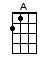 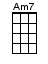 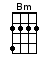 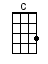 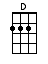 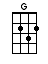 INTRO:  / 1 2 3 4 / [G] / [G] /[G] Rockin’ around the Christmas treeAt the [D] Christmas party hop[D] Mistletoe hung where you can seeEvery [D] couple tries to [G] stop[G] Rockin’ around the Christmas treeLet the [D] Christmas spirit ring[D] Later we’ll have some pumpkin pieAnd we’ll [D] do some carol-[G]ing[C] You will get a sentimental [Bm] feelin’ when you hear[C] Voices singin’ [Am7] let’s be jolly[A] Deck the halls with [D] boughs of holly[G] Rockin’ around the Christmas treeHave a [D] happy holiday[D] Everyone dancin’ merrilyIn the [D] new old-fashioned [G] way[C] You will get a sentimental [Bm] feelin’ when you hear[C] Voices singin’ [Am7] let’s be jolly[A] Deck the halls with [D] boughs of holly[A] Fa la la la [D] laa, la [A] la la [D] laa[G] Rockin’ around the Christmas treeLet the [D] Christmas spirit ring[D] Later we’ll have some pumpkin pieAnd we’ll [D] do some carol-[G]ing[G] Rockin’ around the Christmas treeHave a [D] happy holiday[D] Everyone dancin’ merrily in the[D] New – old – [D] fa – shioned [G] way [G][D][G]www.bytownukulele.ca